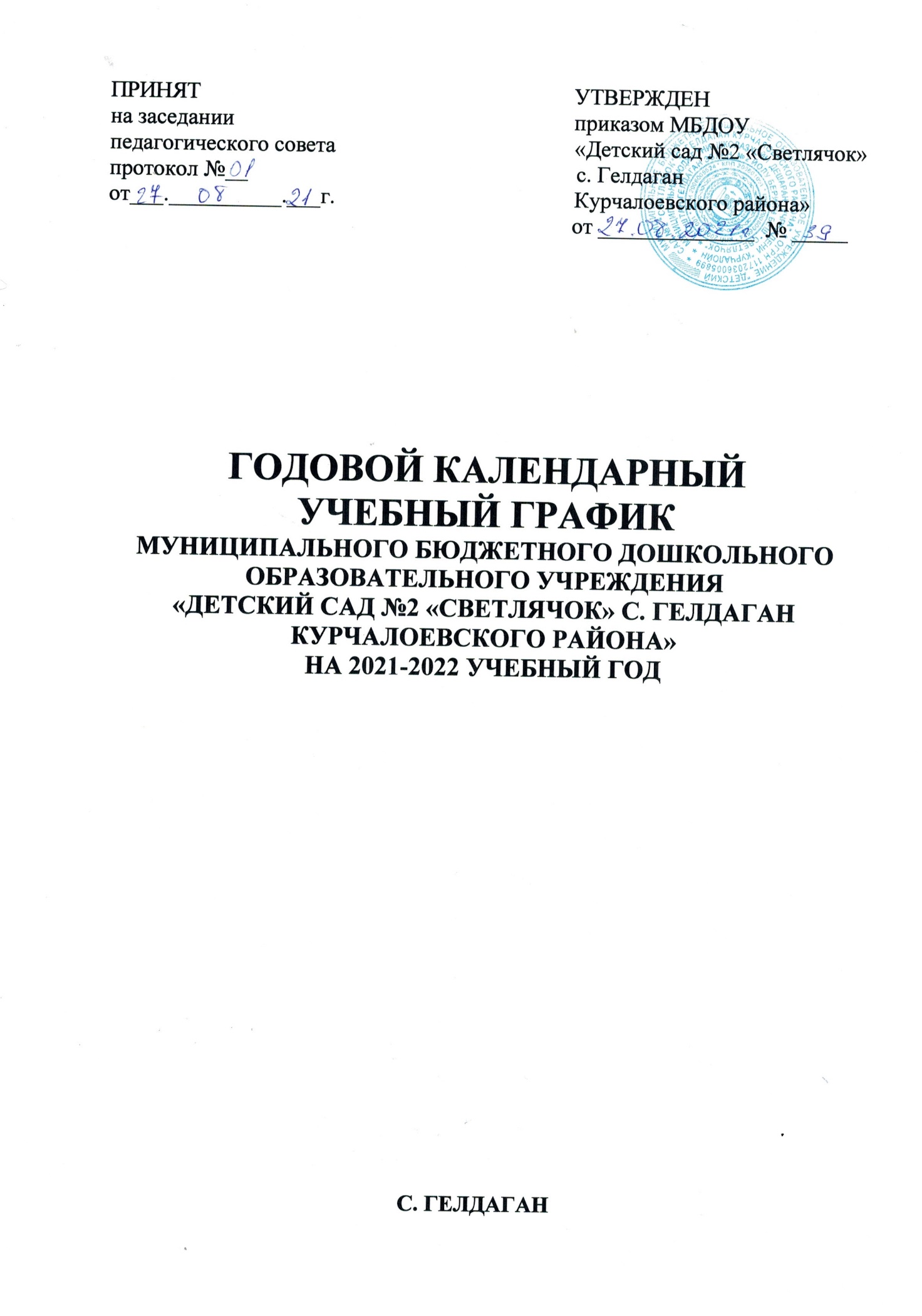 Пояснительная записка1. Годовой календарный учебный график – является локальным нормативным документом, регламентирующим общие требования к организации образовательного процесса на 2021 – 2022 учебный год МБДОУ «Детский сад №2 «Светлячок» с. Гелдаган Курчалоевского района».  2. Годовой календарный учебный график ДОУ разработан в соответствии:2.1. Федеральным законом от 29.12. 2012 г № 273 – ФЗ «Об образовании в Российской Федерации»; приказом Министерства образования РФ от 30.08.2013 1014 «Об утверждении Порядка организации и осуществления образовательной деятельности по основным общеобразовательным программам — образовательным программам дошкольного образования», «Федерального государственного образовательного стандарта дошкольного образования» (утверждённого приказом Министерства образования РФ от 17. 10.2013 1155).2.2. Санитарно-эпидемиологическими правилами и нормативами СанПиН 2.4.3.3648-20 «Санитарно-эпидемиологические требования к устройству, содержанию и организации режима работы ДОУ», утвержденными постановлением Главного государственного санитарного врача РФ от 15.05.2013 г. № 26;2.3. Уставом ДОУ;2.4. Основной образовательной программой ДОУ;2.5. Положением о лицензировании образовательной деятельности, утвержденным постановлением Правительства Российской Федерации от 18.12.2017г. №2991.3. Годовой календарный учебный график учитывает в полном объёме возрастные психофизические особенности воспитанников и отвечает требованиям охраны их жизни и здоровья.4.Содержание годового календарного учебного графика ДОУ включает в себя следующее:- количество возрастных групп ДОУ;- начало учебного года;- окончание учебного года;- сроки проведения мониторинга;- продолжительность учебной недели;- продолжительность учебного года;- продолжительность каникул в течение учебного года;- режим работы ДОУ в учебном году;- режим работы ДОУ в летний оздоровительный период;- праздничные дни в течение учебного года;- проведение организованной образовательной деятельности;- культурно - досуговая деятельность.5. Годовой календарный учебный график обсуждается и принимается Педагогическим советом, утверждается приказом заведующего ДОУ до начала учебного года. Все изменения, вносимые ДОУ в годовой календарный учебный график, утверждаются приказом заведующего ДОУ и доводятся до всех участников образовательного процесса.6. ДОУ в установленном законодательством Российской Федерации порядке несёт ответственность за реализацию в полном объёме образовательных программ в соответствии с годовым календарным учебным графиком.Годовой календарный учебный график на 2021 – 2022 учебный годОрганизованная образовательная деятельностьКультурно - досуговая деятельность№СодержаниеВозрастные группыВозрастные группыВозрастные группыВозрастные группы№СодержаниеПервая младшаяВторая младшаяСредняяСтаршая1.Количество возрастных групп11111.Количество возрастных групп4 группы4 группы4 группы4 группы2.Начало учебного года01.09.2021 г.01.09.2021 г.01.09.2021 г.01.09.2021 г.3Окончание учебного года31.05.2022 г.31.05.2022 г.31.05.2022 г.31.05.2022 г.4.Сроки проведения мониторинга04.10.2021 г. по 15.10.2021 г. (2 недели)11.04.2022 г. по 22.04.2022 г. (2 недели)04.10.2021 г. по 15.10.2021 г. (2 недели)11.04.2022 г. по 22.04.2022 г. (2 недели)04.10.2021 г. по 15.10.2021 г. (2 недели)11.04.2022 г. по 22.04.2022 г. (2 недели)04.10.2021 г. по 15.10.2021 г. (2 недели)11.04.2022 г. по 22.04.2022 г. (2 недели)5.Продолжительность учебной неделиПятидневная рабочая неделя. Выходные дни: суббота, воскресенье и праздничные дни в соответствии с законодательством Российской ФедерацииПятидневная рабочая неделя. Выходные дни: суббота, воскресенье и праздничные дни в соответствии с законодательством Российской ФедерацииПятидневная рабочая неделя. Выходные дни: суббота, воскресенье и праздничные дни в соответствии с законодательством Российской ФедерацииПятидневная рабочая неделя. Выходные дни: суббота, воскресенье и праздничные дни в соответствии с законодательством Российской Федерации6.Продолжительность учебного года38 недель38 недель38 недель38 недель7.Режим работы ДОУ в учебном годуПятидневная рабочая неделя. Выходные дни: суббота, воскресенье и праздничные дни в соответствии с законодательством Российской Федерации. Продолжительность работы 12 часов ежедневно, с 7.00 – 19.00 часПятидневная рабочая неделя. Выходные дни: суббота, воскресенье и праздничные дни в соответствии с законодательством Российской Федерации. Продолжительность работы 12 часов ежедневно, с 7.00 – 19.00 часПятидневная рабочая неделя. Выходные дни: суббота, воскресенье и праздничные дни в соответствии с законодательством Российской Федерации. Продолжительность работы 12 часов ежедневно, с 7.00 – 19.00 часПятидневная рабочая неделя. Выходные дни: суббота, воскресенье и праздничные дни в соответствии с законодательством Российской Федерации. Продолжительность работы 12 часов ежедневно, с 7.00 – 19.00 час8.Режим работы в летний оздоровительный период01.06.2022 г – 31.08.2022 г.Пятидневная рабочая неделя. Выходные дни: суббота, воскресенье и праздничные дни в соответствии с законодательством Российской Федерации. Продолжительность работы 12 часов ежедневно, с 7.00 – 19.00 час01.06.2022 г – 31.08.2022 г.Пятидневная рабочая неделя. Выходные дни: суббота, воскресенье и праздничные дни в соответствии с законодательством Российской Федерации. Продолжительность работы 12 часов ежедневно, с 7.00 – 19.00 час01.06.2022 г – 31.08.2022 г.Пятидневная рабочая неделя. Выходные дни: суббота, воскресенье и праздничные дни в соответствии с законодательством Российской Федерации. Продолжительность работы 12 часов ежедневно, с 7.00 – 19.00 час01.06.2022 г – 31.08.2022 г.Пятидневная рабочая неделя. Выходные дни: суббота, воскресенье и праздничные дни в соответствии с законодательством Российской Федерации. Продолжительность работы 12 часов ежедневно, с 7.00 – 19.00 час9.Праздничные дни в течение учебного года- 1 сентября «День знаний»;- 6 сентября «День Чеченской Республики»;- 16 сентября «День чеченской женщины»;- 27 сентября «День дошкольного работника»;- 5 октября «День города», «День учителя», «День молодежи»;- 4 ноября «День народного единства»;- 12 декабря «День Конституции Российской Федерации»;- 31 декабря «Новый год»;- 23 февраля «День Защитника Отечества»;- 8 марта «Международный женский день»;- 1 апреля «День смеха»;- 12 апреля «День космонавтики»;- 23 марта «День Конституции Чечни»;- 16 апреля «День Мира в Чечне»;- 1 мая «Праздник Весны и Труда»;- 9 мая «День Победы», «День Скорби»- 1 сентября «День знаний»;- 6 сентября «День Чеченской Республики»;- 16 сентября «День чеченской женщины»;- 27 сентября «День дошкольного работника»;- 5 октября «День города», «День учителя», «День молодежи»;- 4 ноября «День народного единства»;- 12 декабря «День Конституции Российской Федерации»;- 31 декабря «Новый год»;- 23 февраля «День Защитника Отечества»;- 8 марта «Международный женский день»;- 1 апреля «День смеха»;- 12 апреля «День космонавтики»;- 23 марта «День Конституции Чечни»;- 16 апреля «День Мира в Чечне»;- 1 мая «Праздник Весны и Труда»;- 9 мая «День Победы», «День Скорби»- 1 сентября «День знаний»;- 6 сентября «День Чеченской Республики»;- 16 сентября «День чеченской женщины»;- 27 сентября «День дошкольного работника»;- 5 октября «День города», «День учителя», «День молодежи»;- 4 ноября «День народного единства»;- 12 декабря «День Конституции Российской Федерации»;- 31 декабря «Новый год»;- 23 февраля «День Защитника Отечества»;- 8 марта «Международный женский день»;- 1 апреля «День смеха»;- 12 апреля «День космонавтики»;- 23 марта «День Конституции Чечни»;- 16 апреля «День Мира в Чечне»;- 1 мая «Праздник Весны и Труда»;- 9 мая «День Победы», «День Скорби»- 1 сентября «День знаний»;- 6 сентября «День Чеченской Республики»;- 16 сентября «День чеченской женщины»;- 27 сентября «День дошкольного работника»;- 5 октября «День города», «День учителя», «День молодежи»;- 4 ноября «День народного единства»;- 12 декабря «День Конституции Российской Федерации»;- 31 декабря «Новый год»;- 23 февраля «День Защитника Отечества»;- 8 марта «Международный женский день»;- 1 апреля «День смеха»;- 12 апреля «День космонавтики»;- 23 марта «День Конституции Чечни»;- 16 апреля «День Мира в Чечне»;- 1 мая «Праздник Весны и Труда»;- 9 мая «День Победы», «День Скорби»ООДНаименование возрастных группНаименование возрастных группНаименование возрастных группНаименование возрастных группООДВторая группа раннего возраста Младшая группаСредняя группаСтаршая группаНачало ООД9.009.009.009.00Окончание ООД9.309.409.5010.30Недельная образовательная нагрузка (мин)1 ч. 40 мин2 ч. 30 мин3 ч. 40 мин5 ч. 25 минНедельная образовательная нагрузка10101013Регламентирование образовательного процесса на один день2 занятия по 10 мин.2 занятия по 15мин2 занятияпо 20мин.2-3 занятия по 25 минПерерыв междуООДНе менее 10 минутНе менее 10 минутНе менее 10 минутНе менее 10 минутДатаМероприятияОтветственныеСентябрьСентябрьСентябрь13.09.2021г.День Чеченской женщины                                                               Зам. зав. по ВМРМузыкальный руководитель Воспитатели27.09.2021г.Праздник «День работников дошкольного образования»Зам. зав. по ВМРМузыкальный руководитель ВоспитателиОктябрьОктябрьОктябрь22.10.2021г.Выставка поделок, «Какие краски у осени».Зам. зав. по ВМРВоспитатели25.10.2021г.Праздник «Осень в гости просим»     Зам. зав. по ВМРМузыкальный руководитель ВоспитателиНоябрьНоябрьНоябрь22.11.2021 г.Выставка детских рисунков «Моя мама самая красивая»Зам. зав. ВМРВоспитатели23.11.2021г.Праздник «День матери»Зам. зав. по ВМРМузыкальный руководитель ВоспитателиДекабрьДекабрьДекабрь23.12.2021г.Конкурс творческих работ «Новогодняя сказка»Зам. зав. ВМРВоспитатели28.12-29.12.2021 г.Праздник «Здраствуй! Новый год»Зам. зав. по ВМРМузыкальный руководитель ВоспитателиФевральФевральФевраль06.02.2022г.Смотр-конкурс уголков                  «Моя малая Родина»Зам. зав. ВМРВоспитатели07.02.2022г.Выставка детских рисунков «Мой край родной»Зам. зав. ВМРВоспитатели20.02.2022г.Выставка детских работ«О папе с любовью»Зам. зав. ВМРВоспитатели21.02.2022г.Спортивный праздник:                                                        День защитника ОтечестваЗам. зав. по ВМРМузыкальный руководитель ВоспитателиМартМартМарт06.03.2022г.Конкурс среди мам  «Золотые руки моей мамы»Зам. зав. ВМРВоспитатели02.03-06.03.2022г.Праздник для мам: « Мама солнышко мое»Зам. зав. по ВМРМузыкальный руководитель ВоспитателиАпрельАпрельАпрель23.04.2022г.День чеченского языка «Ненан мотт»Зам. зав. по ВМРМузыкальный руководитель ВоспитателиМайМайМай07.05.2022г.Выставка детских рисунков «Этих дней не смолкнет слава»Зам. зав. ВМРВоспитатели07.05.2022г.Праздник: «День Победы!»Зам. зав. по ВМРМузыкальный руководитель Воспитатели11.05.2022г.День памяти А-Х Кадырова                                                  Зам. зав. по ВМРМузыкальный руководитель Воспитатели28.05.2022г. «Выпускной бал» для будущих первоклассников               Зам. зав. по ВМРМузыкальный руководитель Воспитатели 